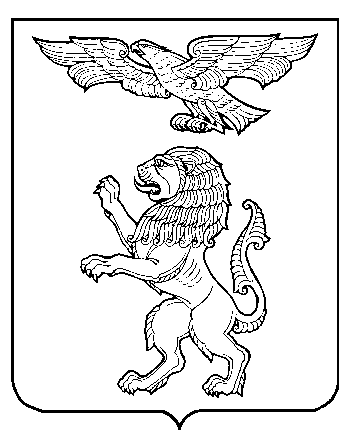 БЕЛГОРОДСКАЯ ОБЛАСТЬАДМИНИСТРАЦИЯ ГОРОДА БЕЛГОРОДАУПРАВЛЕНИЕ ОБРАЗОВАНИЯМУНИЦИПАЛЬНОЕ БЮДЖЕТНОЕ ОБЩЕОБРАЗОВАТЕЛЬНОЕ УЧРЕЖДЕНИЕ«СРЕДНЯЯ ОБЩЕОБРАЗОВАТЕЛЬНАЯ ШКОЛА №50» г. БЕЛГОРОДА 308036, г.Белгород, ул.Есенина, 52-б,8(4722)73-22-57 Е-mail:school50@beluo31.ruПланпроведения антинаркотического тематического месячника «Знать, чтобы жить!» мероприятий комплексной межведомственной профилактической акции с 18 июня по 10 июля 2020 года№ п/пМероприятияСрокиОтветственныеРазмещение на сайте школы информации о проведении антинаркотического месячника «Знать, чтобы жить!».До 3 июля Заместитель директора Морковская Ж.Н.Размещение на сайте школы памяток для учащихся и родителей, направленных на профилактику употребления наркотических и ПАВ.В течение месячникаСоциальный педагог Козлова О.А.Размещение на сайте школы роликов, направленных на пропаганду ЗОЖВ течение месячникаЗаместитель директора Морковская Ж.Н.Проведение спортивного челленджа, направленного на пропаганду здорового образа жизни «Смотри на меня и делай, как я».23 июняУчителя физической культурыПроведение для обучающихся конкурса рисунков «Жизнь без вредных привычек».В течение месячникаКлассные руководителиУчастие в межведомственной комплексной профилактической операции «Подросток».с 25 мая по 15 сентября Социальный педагог Козлова О.А.Социальный педагог Власова Ю.Ю.Проведение профилактических рейдов:по выявлению неблагополучных семей;по проверке занятости детей и подростков в период летних каникул.В течение месячникаСоциальный педагог Козлова О.А.Социальный педагог Власова Ю.Ю.Организация и проведение в родительских чатах консультаций, разъяснительной работы, направленных на повышение родительской компетентности в части профилактики употребления наркотических средств и ПАВ несовершеннолетними.В течение месячникаСоциальный педагог Козлова О.А.Социальный педагог Власова Ю.Ю.Разработка и распространение памяток и информационных буклетов по антинаркотической тематике в мессенджерах, родительских чатах.В течение месячникаСоциальный педагог Козлова О.А.Социальный педагог Власова Ю.Ю.